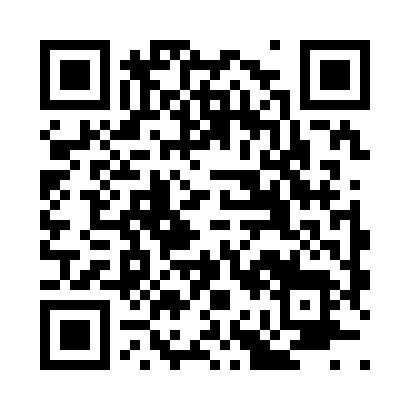 Prayer times for Ibex, Utah, USAMon 1 Jul 2024 - Wed 31 Jul 2024High Latitude Method: Angle Based RulePrayer Calculation Method: Islamic Society of North AmericaAsar Calculation Method: ShafiPrayer times provided by https://www.salahtimes.comDateDayFajrSunriseDhuhrAsrMaghribIsha1Mon4:396:131:385:349:0310:372Tue4:396:131:385:349:0310:363Wed4:406:141:385:349:0310:364Thu4:416:141:385:349:0210:365Fri4:416:151:395:349:0210:356Sat4:426:151:395:349:0210:357Sun4:436:161:395:359:0210:348Mon4:446:171:395:359:0110:349Tue4:456:171:395:359:0110:3310Wed4:466:181:395:359:0010:3211Thu4:476:181:395:359:0010:3212Fri4:486:191:405:359:0010:3113Sat4:496:201:405:358:5910:3014Sun4:506:211:405:358:5910:2915Mon4:516:211:405:358:5810:2916Tue4:526:221:405:358:5710:2817Wed4:536:231:405:358:5710:2718Thu4:546:241:405:358:5610:2619Fri4:556:241:405:348:5610:2520Sat4:566:251:405:348:5510:2421Sun4:576:261:405:348:5410:2322Mon4:586:271:405:348:5310:2223Tue4:596:281:405:348:5310:2124Wed5:016:291:405:348:5210:1925Thu5:026:291:405:348:5110:1826Fri5:036:301:405:338:5010:1727Sat5:046:311:405:338:4910:1628Sun5:056:321:405:338:4810:1429Mon5:076:331:405:338:4710:1330Tue5:086:341:405:328:4610:1231Wed5:096:351:405:328:4510:11